Уважаемые коллеги!Департамент образования Ярославской области направляет информацию Министерства культуры Российской Федерации о проведении всероссийской акции «Летопись сердец».В рамках акции молодым гражданам Российской Федерации предлагается поздравить ветеранов Великой Отечественной войны или почтить память своих героических предков, прочитав стихотворение о войне.Просим оказать информационную поддержку данному мероприятию, разместив сведения об акции на электронных ресурсах образовательных организаций в информационно-телекоммуникационной сети «Интернет».Приложение: на 2 л. в 1 экз.Шорохова Любовь Вячеславовна40-08-58										Приложение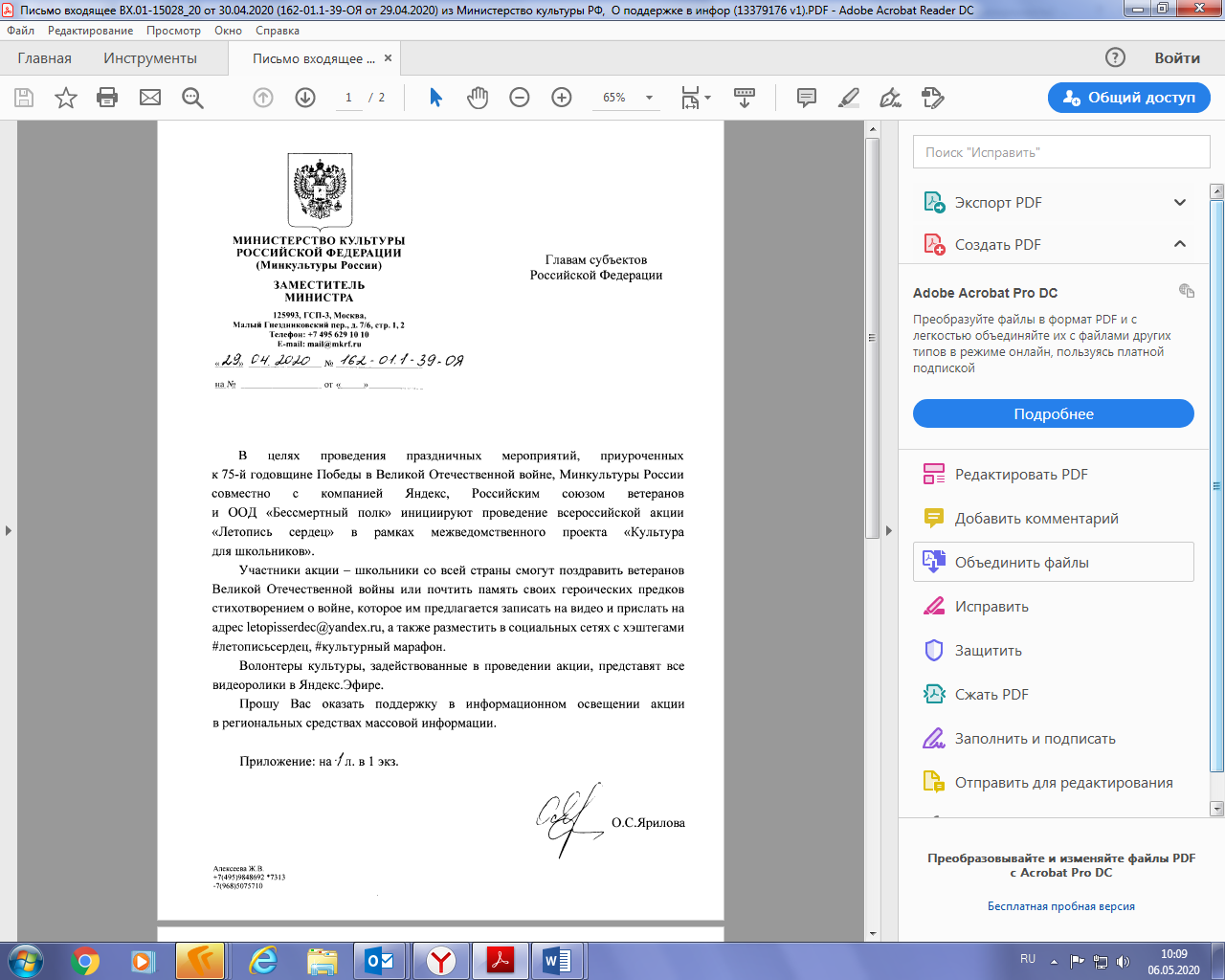 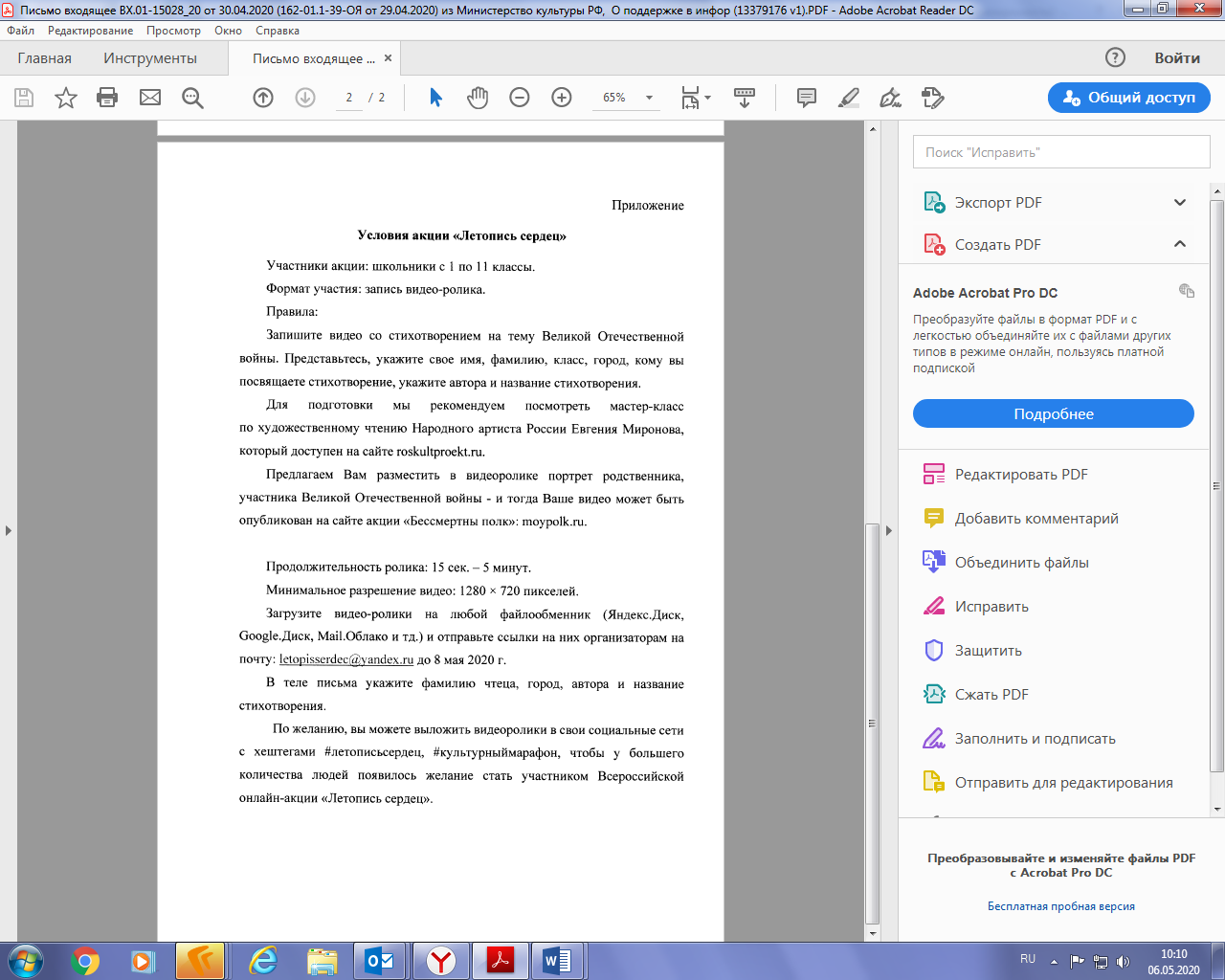 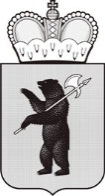 ДЕПАРТАМЕНТ ОБРАЗОВАНИЯЯРОСЛАВСКОЙ ОБЛАСТИСоветская ул., д. . Ярославль, 150000Телефон (4852) 40-18-95Факс (4852) 72-83-81e-mail: dobr@yarregion.ruhttp://yarregion.ru/depts/dobrОКПО 00097608, ОГРН 1027600681195,ИНН / КПП 7604037302 / 760401001__________________№______________На №     162-01.1-39-ОЯ     от     29.04.2020     Руководителям органов местного самоуправления, осуществляющих управление в сфере образованияРуководителям государственных образовательных учреждений, подведомственных департаменту образования Ярославской областиО всероссийской акции "Летопись сердец"Директор департаментаИ.В. Лобода